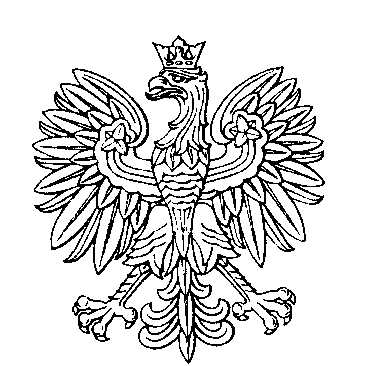 OBWODOWA KOMISJA WYBORCZA NR 1w gminie ŁąckOBWODOWA KOMISJA WYBORCZA NR 2w gminie ŁąckOBWODOWA KOMISJA WYBORCZA NR 3w gminie ŁąckOBWODOWA KOMISJA WYBORCZA NR 4w gminie ŁąckOBWODOWA KOMISJA WYBORCZA NR 5w gminie ŁąckOBWODOWA KOMISJA WYBORCZA NR 6w gminie ŁąckOBWODOWA KOMISJA WYBORCZA NR 7w gminie ŁąckSKŁAD KOMISJI:Przewodniczący	Marcin Stanisław ObarowskiZastępca Przewodniczącego	Magdalena Ewa SikorskaCZŁONKOWIE:SKŁAD KOMISJI:Przewodniczący	Danuta TomasikZastępca Przewodniczącego	Aleksandra JędrzejewskaCZŁONKOWIE:SKŁAD KOMISJI:Przewodniczący	Tomasz Dominik SierockiZastępca Przewodniczącego	Mariusz Michał ParuszewskiCZŁONKOWIE:SKŁAD KOMISJI:Przewodniczący	Beata JasińskaZastępca Przewodniczącego	Edyta Halina GołdynCZŁONKOWIE:SKŁAD KOMISJI:Przewodniczący	Katarzyna TomczakZastępca Przewodniczącego	Ryszarda Katarzyna GórskaCZŁONKOWIE:SKŁAD KOMISJI:Przewodniczący	Jolanta FijałkowskaZastępca Przewodniczącego	Anna FabirkiewiczCZŁONKOWIE:SKŁAD KOMISJI:Przewodniczący	Martyna ZientaraZastępca Przewodniczącego	Wiesława Lewicka DymekCZŁONKOWIE: